Conférence sur la Nutritionpour les parents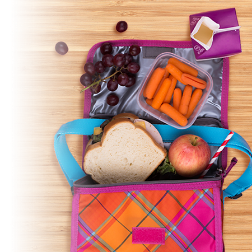 Faire des boîtes à lunch santé n’est pas toujours facile ?Avoir des repas équilibrés pour le souper est un défi ? Venez rencontrer une nutritionniste qui vous donnera des conseils et des trucs!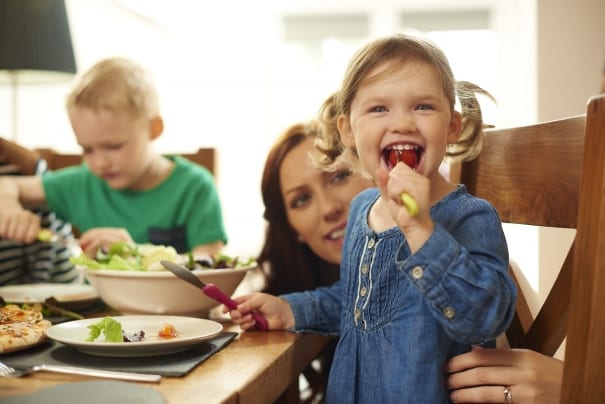 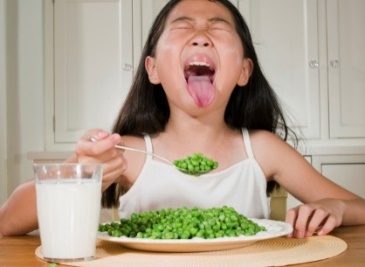 Quand ? Jeudi, 19 mars 2020 (18h00 à 19h30)Où ? École Barclay (entrée principale)Coût ? GratuitDanielle Charland			Mika Joseph				Ghislaine PaiementDirectrice d’école			Infirmière scolaire			ICS----------------------------------------------------------------------------------------------------Conférence sur la nutrition pour les parentsCoupon à remettre à Ghislaine Paiement d’ici le 17 mars 2020 Oui, je viendrai à la conférence Nutrition du 19 mars 2020. Non, je ne viendrai pas.Nom de l’enfant : __________________________________ Groupe : _____________Nom du parent : ___________________________ Téléphone : __________________ Nutrition Conference for parentsMaking healthy lunch boxes is not always easy? Having balanced meals for dinner is a challenge? Come and meet a nutritionist who will give you tips and advice! When? Thursday, March 19 (6 pm to 7:30 pm) Where? Barclay School (main entrance)Cost? FreeDanielle Charland			Mika Joseph				Ghislaine PaiementSchool headmistress			School nurse				School Community Worker----------------------------------------------------------------------------------------------------Nutrition Conference for parentsCoupon to be given to Ghislaine Paiement by mars 17th 2020 Yes, I will come to the Nutrition conference on March 19th 2020. No, I will not come.Child's name: __________________________________ Group : ____________Parent's name: ___________________________ Phone : __________________